S2 Text: Kolmogorov plot and test result for 5 model simulation cyclesCycle 1: The first result with a wide range for each parameter.Passing rate: 74/410594 = 0.018%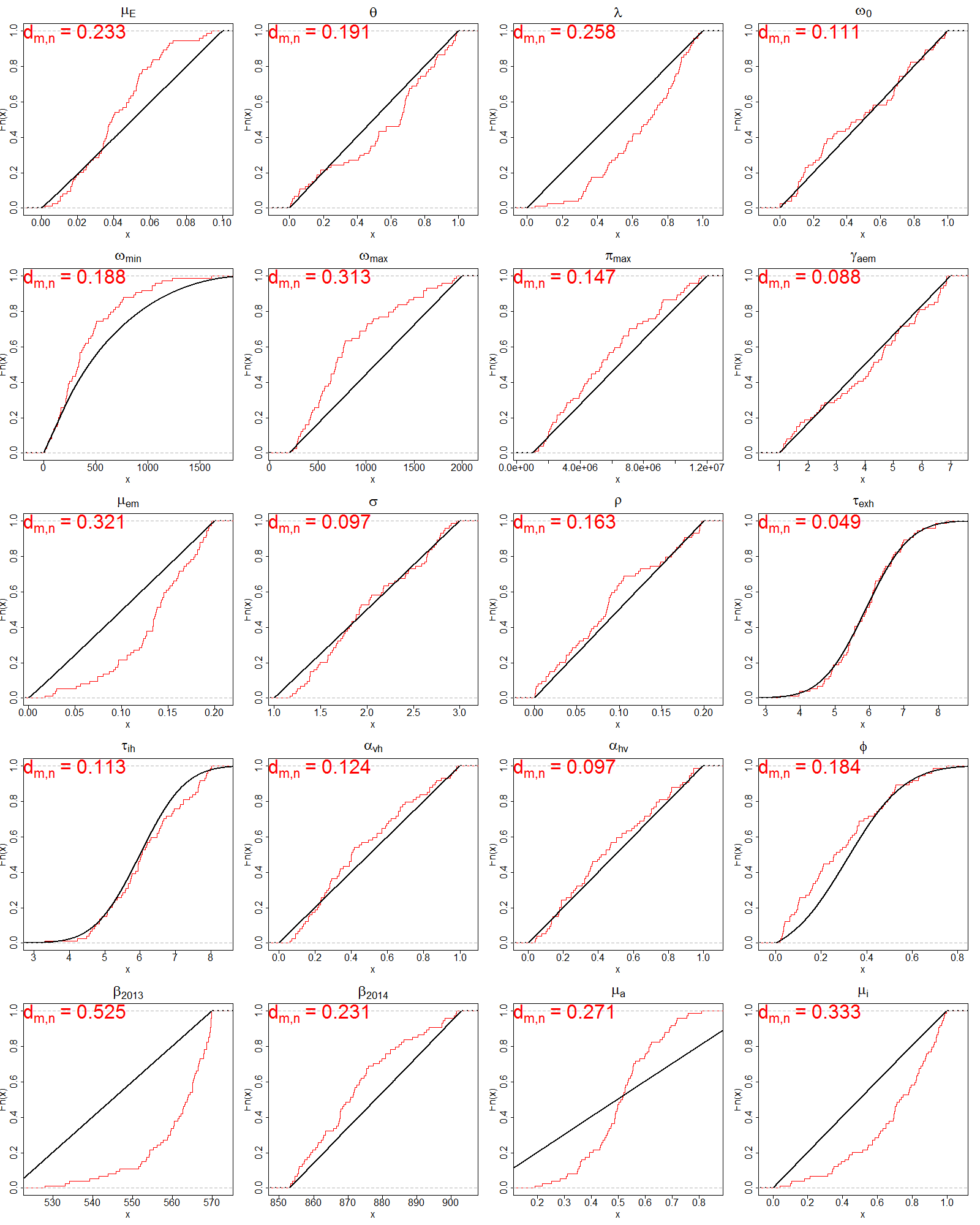 Cycle 2: Result after using a narrow rangePassing rage: 826/172070 = 0.48%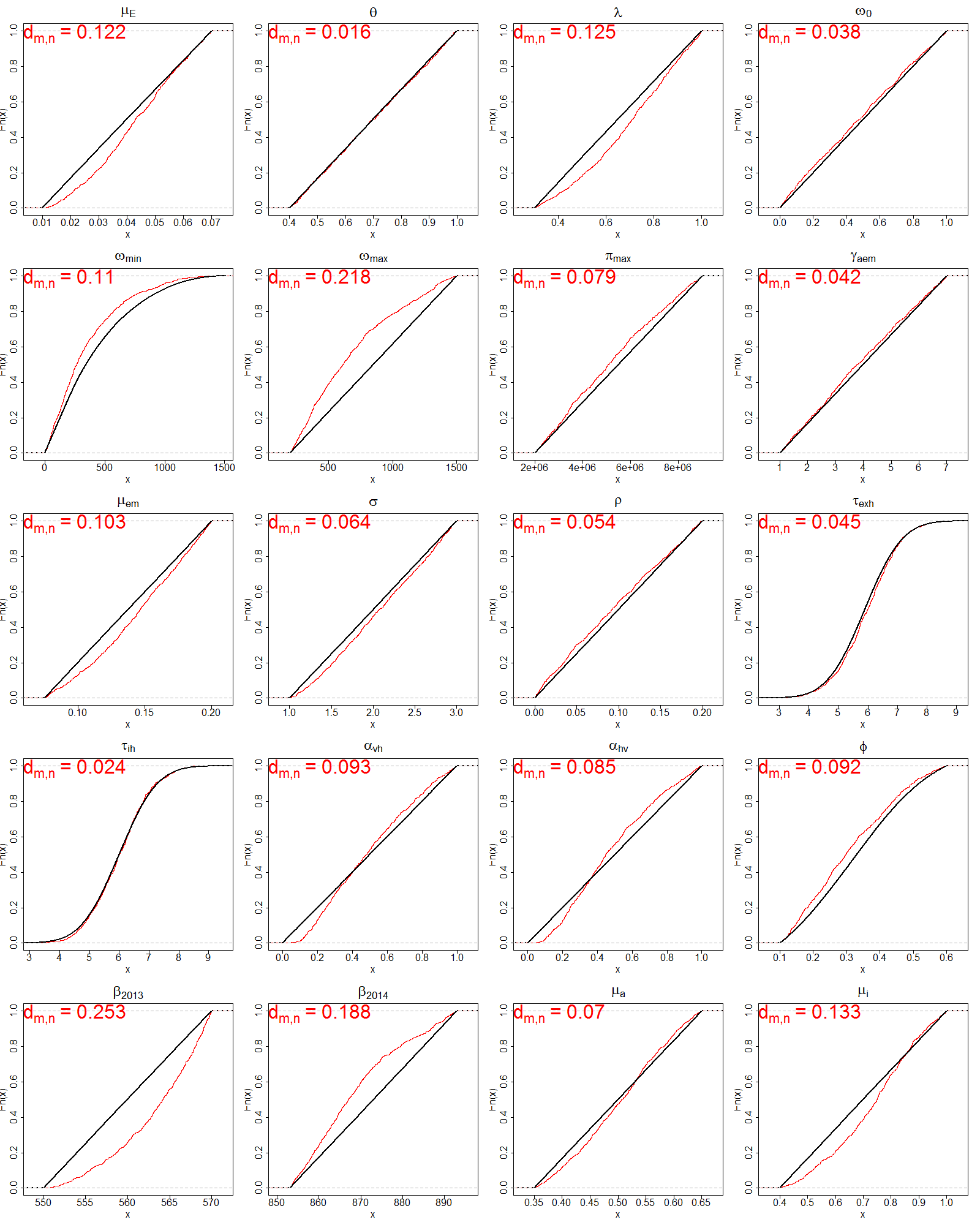 Cycle 3: narrow down the range of the second runPassing rate: 264/20000 = 1.320%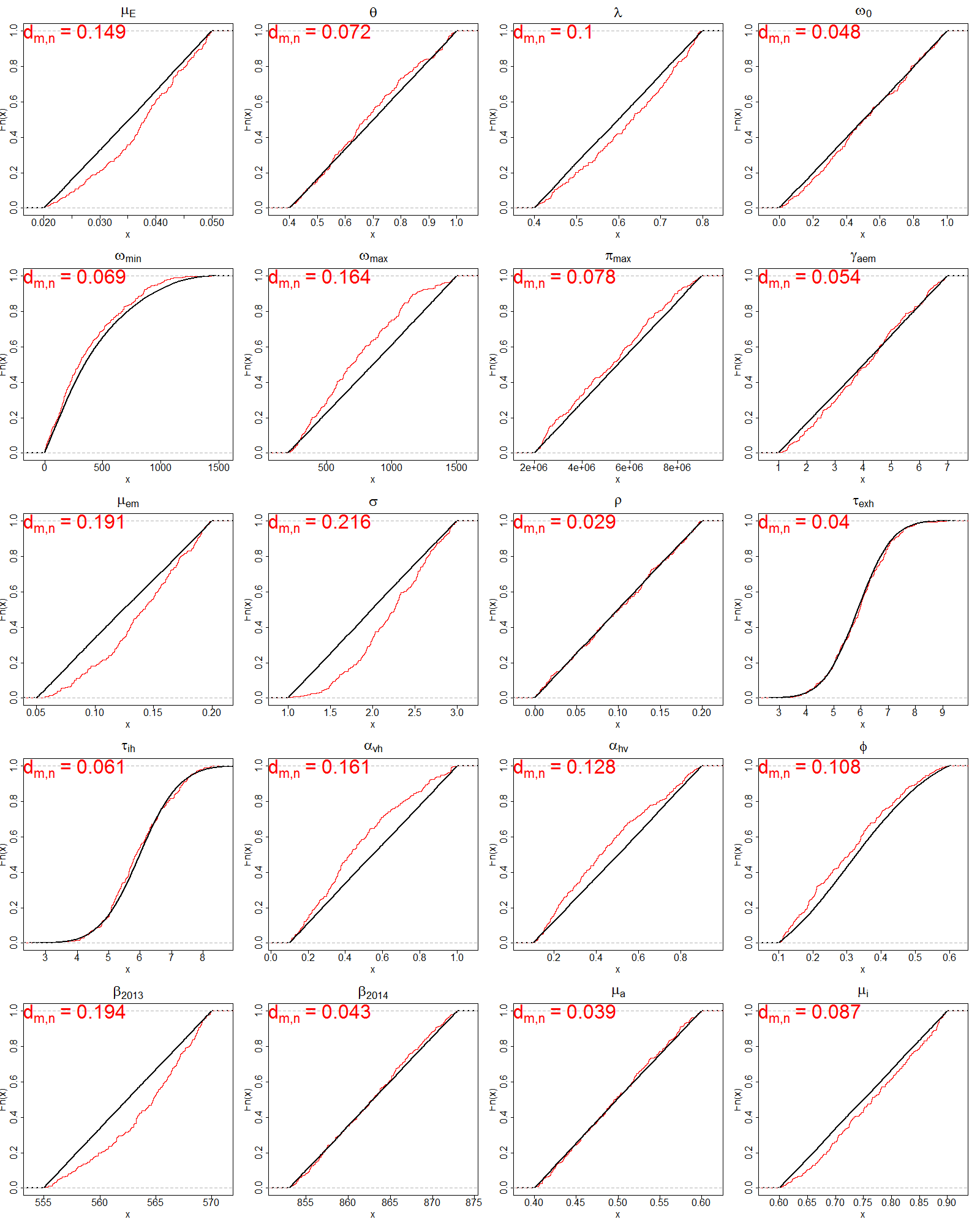 Cycle 4: narrow down the range of the third runPassing rate: 516/20000 = 2.580%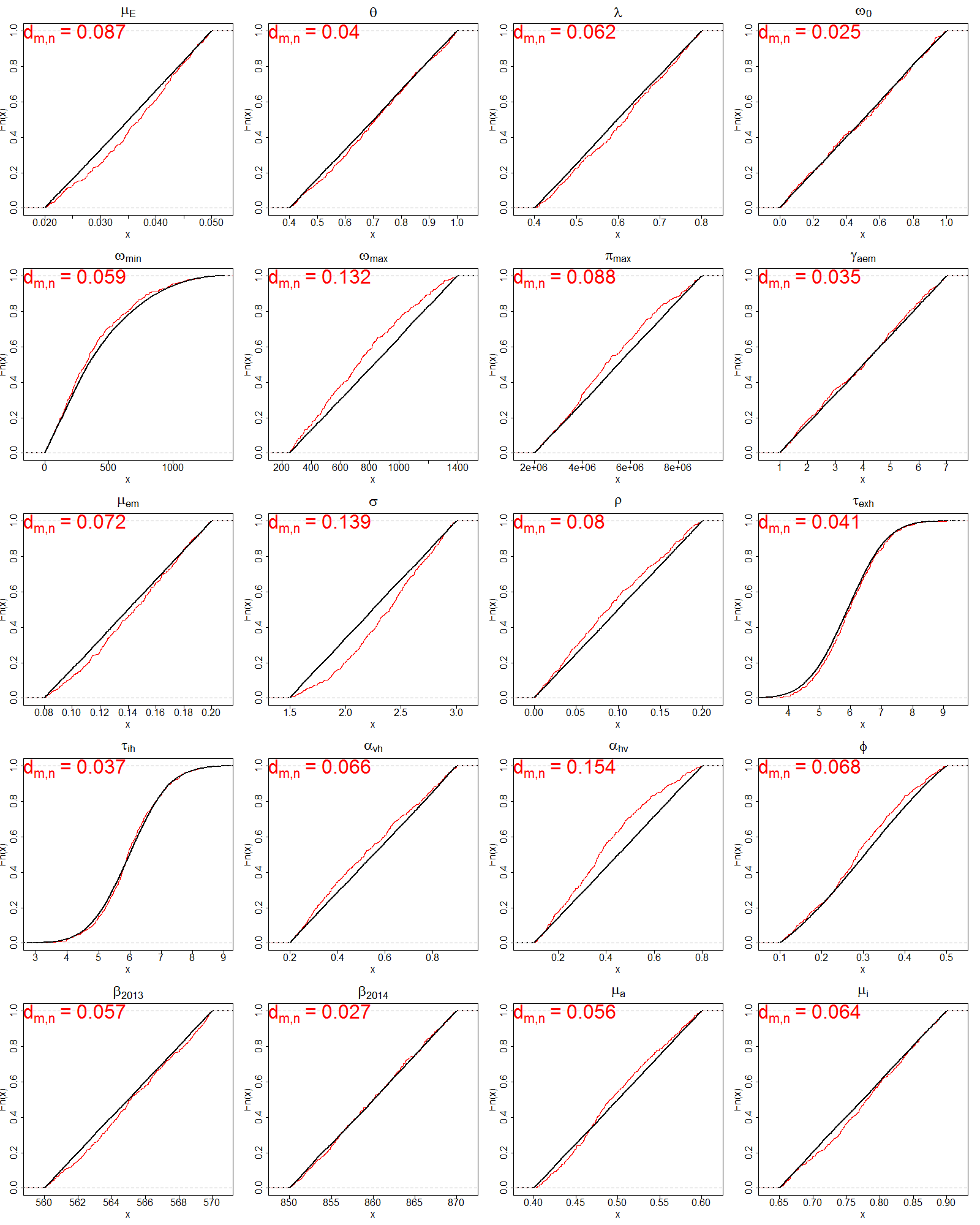 Cycle 5: narrow down the range of the fourth runPassing rate: 637/20000 =3.185%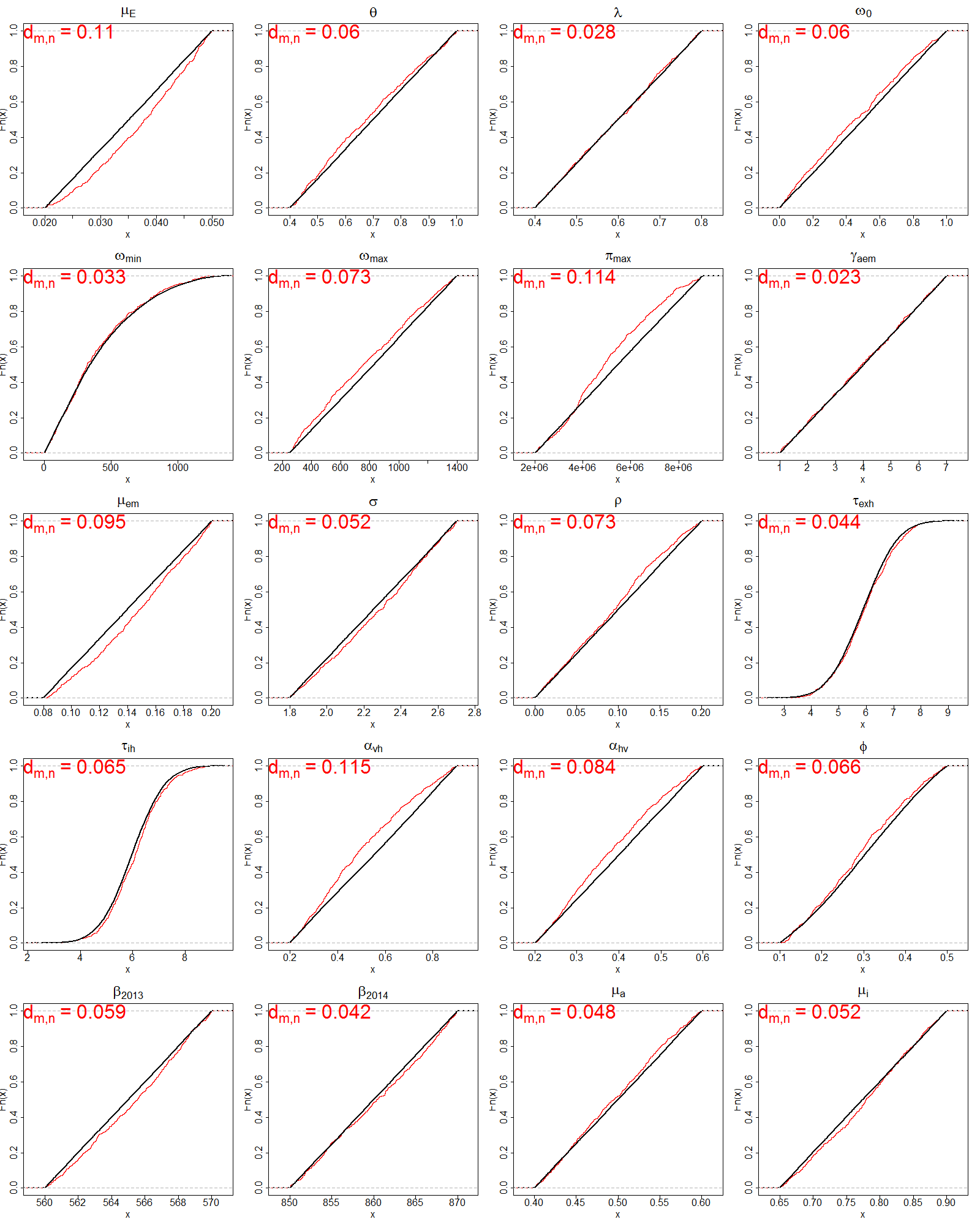 PassMeanFailMeanPassStdFailStddmnpvalueμE0.0420.0500.0210.0290.2330.001θ0.5580.4980.3050.2890.1910.009λ0.6522.0350.2309740.2580.000ω00.4790.7080.3051360.1110.319ωmin4115503284360.1880.011ωmax82511004685190.3130.000πmin57122966481347303760631736870.1470.083γaem4.1244.0001.8381.7310.0880.618μem0.1350.1020.0450.9450.3210.000σ2.0338.6580.52842220.0970.489ρ0.0900.1000.0600.0590.1630.040τexh5.9105.9010.9651.0080.0490.995τih6.1565.9991.0750.9980.1130.305αvh0.4640.5000.2680.2890.1240.208αhv0.4670.5000.2780.2880.0970.486φ0.2920.3370.1980.1780.1840.013β20135615459.39614.4800.5250.000β201487287813.57914.5750.2310.001μa0.5120.4980.1310.2880.2710.000μi0.6940.4970.2420.2880.3330.000PassMeanFailMeanPassStdFailStddmnpvalueμE0.0430.0400.0150.0170.1220.000θ0.7010.6990.1730.1730.0160.986λ0.6950.6490.1870.2020.1250.000ω00.4770.4990.2920.2880.0380.178ωmin3504252903270.1100.000ωmax6858503533750.2180.000πmin52063925495510197530520213860.0790.000γaem3.8823.9961.7261.7320.0420.112μem0.1440.1370.0340.0360.1030.000σ2.0732.0020.5530.5770.0640.003ρ0.0940.1000.0590.0580.0540.018τexh5.9635.8990.9791.0020.0450.069τih6.0145.9990.9541.0020.0240.734αvh0.4990.5000.2490.2880.0930.000αhv0.4850.5000.2460.2890.0850.000φ0.3110.3340.1300.1300.0920.000β20135635604.9945.7730.2530.000β201486987310.88411.5500.1880.000μa0.5040.5000.0780.0870.0700.001μi0.7340.7000.1480.1730.1330.000PassMeanFailMeanPassStdFailStddmnpvalueμE0.0370.0350.0080.0090.1490.000θ0.6870.7010.1690.1730.0720.134λ0.6220.5990.1150.1160.1000.011ω00.5170.5030.2780.2890.0480.591ωmin3784263023290.0690.165ωmax7368543373750.1640.000πmin52145655501201199453020194520.0780.083γaem4.0724.0071.6121.7320.0540.432μem0.1390.1250.0370.0430.1910.000σ2.2221.9960.4620.5760.2160.000ρ0.1000.1000.0580.0580.0290.981τexh5.9185.8881.0391.0020.0400.810τih5.9605.9991.0101.0020.0610.289αvh0.4710.5490.2430.2610.1610.000αhv0.4500.5030.2280.2310.1280.000φ0.3100.3330.1320.1300.1080.004β20135645624.0074.3380.1940.000β20148638635.5165.7560.0430.728μa0.4980.5000.0560.0580.0390.833μi0.7640.7500.0830.0870.0870.038PassMeanFailMeanPassStdFailStddmnpvalueμE0.0360.0350.0080.0090.0870.001θ0.7090.7010.1700.1730.0400.392λ0.6100.6000.1130.1150.0620.043ω00.4960.4970.2900.2870.0250.914ωmin3854122963060.0590.062ωmax7448263133310.1320.000πmin51999855494038193141420098620.0880.001γaem3.9334.0081.7281.7330.0350.562μem0.1440.1400.0330.0350.0720.011σ2.3572.2480.3860.4340.1390.000ρ0.0920.1000.0570.0580.0800.003τexh5.9795.9010.9621.0030.0410.381τih5.9995.9940.9721.0120.0370.499αvh0.5270.5520.2050.2030.0660.025αhv0.3960.4510.1830.2010.1540.000φ0.2910.3030.1040.1080.0680.020β20135655652.8462.8930.0570.075β20148608605.6465.7710.0270.862μa0.4980.5000.0540.0580.0560.086μi0.7790.7740.0700.0720.0640.034PassMeanFailMeanPassStdFailStddmnpvalueμE0.0370.0350.0080.0090.1100.000θ0.6840.7000.1750.1730.0600.023λ0.5980.6000.1150.1160.0280.733ω00.4650.5010.2860.2870.0600.024ωmin4004122973070.0330.515ωmax7788273363320.0730.003πmin51045755484079181352420137480.1140.000γaem3.9774.0131.7391.7350.0230.905μem0.1470.1400.0330.0350.0950.000σ2.2722.2510.2580.2620.0520.067ρ0.0950.1000.0550.0580.0730.003τexh5.9455.8901.0181.0010.0440.178τih6.0925.9831.0160.9990.0650.012αvh0.5070.5520.1940.2030.1150.000αhv0.3810.4010.1100.1150.0840.000φ0.2930.3030.1050.1080.0660.009β20135655652.8302.8900.0590.028β20148608605.8995.7730.0420.219μa0.4960.5000.0560.0580.0480.111μi0.7780.7750.0700.0720.0520.068